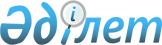 Қазақстан Республикасы Үкiметiнiң 2006 жылғы 26 желтоқсандағы N 1287
қаулысына өзгерістер енгізу туралы
					
			Күшін жойған
			
			
		
					Қазақстан Республикасы Үкiметiнiң 2007 жылғы 15 қаңтардағы N 19 қаулысы. Күші жойылды - Қазақстан Республикасы Үкіметінің 2014 жылғы 18 сәуірдегі № 377 қаулысымен

      Ескерту. Күші жойылды - ҚР Үкіметінің 18.04.2014 N 377 қаулысымен.      Қазақстан Республикасының Үкiметi  ҚАУЛЫ ЕTEДІ: 

      1. "ҚазАгро" ұлттық холдингi" акционерлiк қоғамы Директорлар кеңесiнiң құрамы туралы" Қазақстан Республикасы Үкiметiнiң 2006 жылғы 26 желтоқсандағы N 1287 қаулысына мынадай өзгерiстер енгізiлсiн: 

      1-тармақта: 

      "белгiленген тәртіппен қосымшаға сәйкес құрамдағы "ҚазАгро" ұлттық холдингi" акционерлiк қоғамы Директорлар кеңесiн сайлауды қамтамасыз етсiн" деген сөздер мынадай редакцияда жазылсын: 

      "белгiленген тәртiппен: 

      қосымшаға сәйкес құрамдағы "ҚазАгро" ұлттық холдингi" акционерлiк қоғамының Директорлар кеңесiн; 

      Әлихан Асханұлы Смайыловты "ҚазАгро" ұлттық холдингi" акционерлiк қоғамының басқарма төрағасы етiп сайлауды қамтамасыз етсiн"; 

      "ҚазАгро" ұлттық холдингi" акционерлiк қоғамы Директорлар кеңесiнің құрамында: 

"Смайылов                 - Қазақстан Республикасының Қаржы вице- 

Әлихан Асханұлы             министрi 

 

  Ысқақов                   - "ҚазАгро" ұлттық холдингi" акционерлiк 

Санат Қасымұлы              қоғамының басқарма төрағасы" 

 

        деген жолдар мынадай редакцияда жазылсын: 

 

  "Смайылов                 - "ҚазАгро" ұлттық холдингi" акционерлiк 

Әлихан Асханұлы             қоғамының басқарма төрағасы 

 

  Ысқақов                   - "ҚазАгро" ұлттық холдингi" акционерлiк 

Санат Қасымұлы              қоғамының тәуелсіз директоры". 

 

        2. Осы қаулы қол қойылған күннен бастап қолданысқа енгiзiледi.        Қазақстан Республикасының 

      Премьер-Министрі 
					© 2012. Қазақстан Республикасы Әділет министрлігінің «Қазақстан Республикасының Заңнама және құқықтық ақпарат институты» ШЖҚ РМК
				